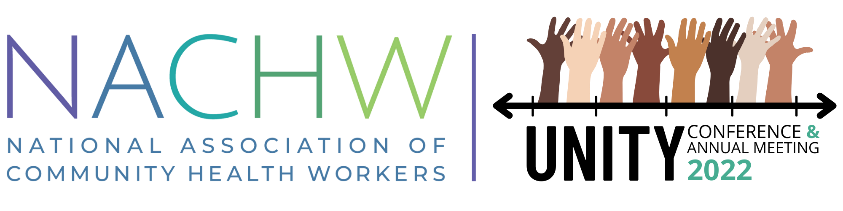 La Asociación Nacional de Trabajadores Comunitarios de Salud. 3ra Conferencia anual de la Unidad----Trabajadores Comunitarios de la Salud: El Pasado, Presente y Futuro del Cuidado de la Comunidad
Agosto 3 y 4, 2022Gracias por su interés en aplicar para ser un presentador en la Conferencia de Unidad de NACHW 2022. Por favor llene el siguiente formulario y envié su aplicación antes de las 
11:59 pm EST el día 10 de Junio, 2022. Las aplicaciones completas deben ser enviadas al correo unityconference@nachw.org con el asunto “Convocatoria para presentadores. Conferencia 2022.”Por favor envié su aplicación completa a unityconference@nachw.org con el asunto, “Convocatoria para Presentadores Conferencia de Unidad 2022.”Por favor complete su aplicación antes de las 11:59 pm EST el día 10 de Junio, 2022.¡Esperamos su solicitud!Nombre del Candidato: Nombre de su organización: Sitio web de su organización (si existe uno):Correo electrónico del candidato:Número de teléfono del candidato:Ciudad, Estado, y Código de Área del candidato: Biografía del candidato (Limite de 250 palabras) (Por favor incluya si el candidato es un CHW/Promotor)Fotografía del candidato (Para creación de promocionales)Insertar aquí o adjunte a este correo  Nombres y biografías de 
co-presentadores (si aplica, puede tener hasta 3, el presentador o uno de los co-presentadores debe ser un CHW/promotor)Título de su taller: (Máximo 20 palabras) Resumen/Descripción de su taller: (Limite de 200 palabras)Objetivos de su sesión/taller 
(¿Que aprenderán los participantes de este taller?) Por favor comience cada objetivo de aprendizaje con un VERBOTemas de su taller/sesión (Incluso de la lista que se proporcionó en el correo para la convocación de presentadores)¿Cómo está relacionado este tema con nuestro lema de este año: Trabajadores de la salud, el pasado, presente y futuro del cuidado en la comunidad? (Límite de 200 palabras)Por favor describa su plan para crear un ambiente interactivo y entretenido para aquellos que asistan a su taller en este espacio virtual. (Límite de 200 palabras)*Como referencia, tendrá las siguientes funcionalidades/herramientas para integrar dentro de su taller:Audio y video como presentadorChat disponibleCompartir su pantalla con los participantesEncuestas en vivoOpcional: Adjunte un borrador de su presentación: (.ppt file)Adjunte a este correo, si esto aplica con usted